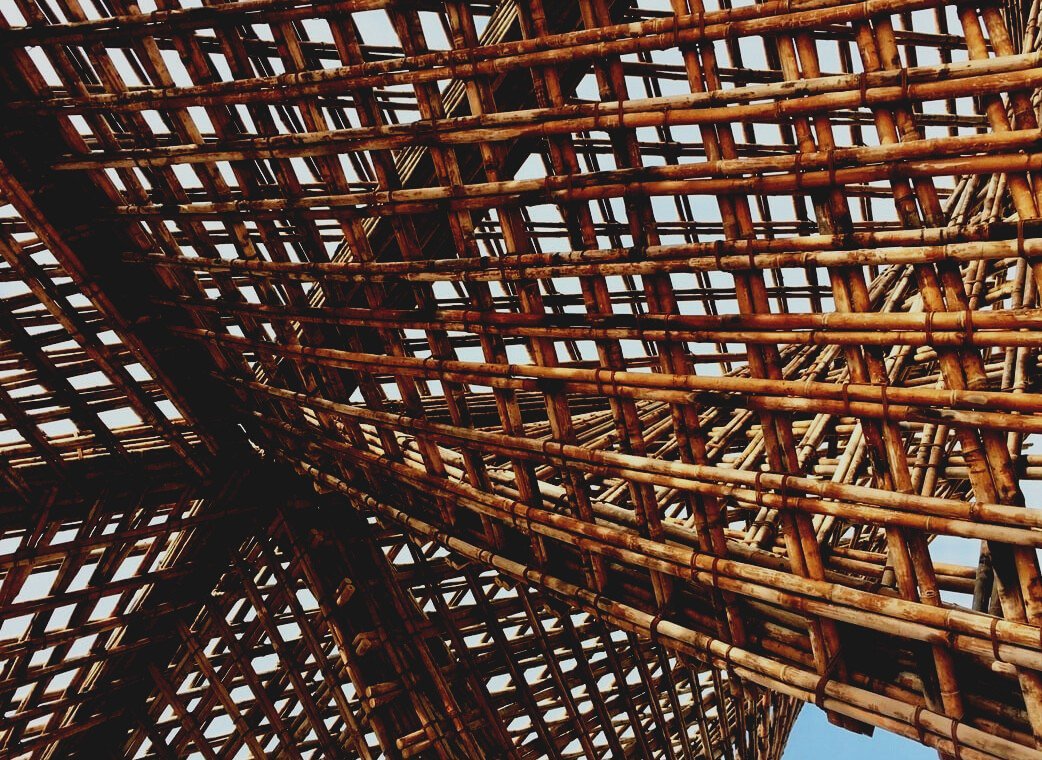 Satura rādītājsBiežāk uzdotie jautājumiJautājums: Kādi principi jāņem vērā, strādājot ar kopnēm?Atbilde: Kopnes ir izstrādātas izmantošanai vertikālā stāvoklī, un tādā stāvoklī tās arī jātransportē. Uzstādot kopnes, tiek ievēroti uzstādīšanas un apstrādes un montāžas norādījumi. Kopnes parasti balsta uz sānu nesošās sienas vai nesošas sijas elementaJautājums: Kādus stiprinājumus var izmantot kopņu piestiprināšanai?Atbilde: Kopņu stiprinājumiem parasti pietiek ar leņķa stiprinājumiem, kas ir pienagloti pie apakšējās joslas.Jautājumi ar atbilžu variantiemI-sijas nodrošina tādu pašu nestspēju, izmantojot mazāk materiāla nekā līmētai koksnei.JāNēJumta kopnes vai “naglu plašu kopnes” ir izgatavotas no zāģmateriāliem, izmantojot prasmīgas koka savienošanas metodes.izgatavotas no zāģmateriāliem ar nagloto plākšņu savienojumiem.Koka kopne nav ugunsnoturīga konstrukcija, jatai ir neaizsargāti naglotie plākšņu savienojumi.naglotie plākšņu savienojumi nav pilnībā pasargāti no uguns.Situāciju analīzes1. situācijas analīzeNosauciet vismaz trīs dažādu veidu spāru kopnes.